Summer HomeworkThis homework must be completed by the first psychology lesson in September. Please bring in this pack ready to be checked by your teacher.Go to our unique website on psych205.weebly.com on computer, tablet or smart phone to research the topics you will be covering at AS. Begin with looking at memory (the first topic in September), leave a message on the blog, etc. HW Task 1: Chose three revision techniques you used for GCSEs and state whether they were successful or not. Please be honest, you will not be judged by us.HW Task 2: Read the article and then complete the table attached.HW Task 3: Your first Psychology experiment.  Follow the instructions below (read them all before you start the experiment).Devise a list of 20 one-syllable words  (car, hat, dog, etc.)Think of six people that you know (family and friends). Ask them if they are happy to take part in a memory test that will take about 25 minutes of their time. If they do not want to take part, do not pressure them. Tell them that no names are recorded, and all results will be confidential.(condition 1) Ask three of these people you know to read the list twice out loud. Do this with individuals and not in a group. The take the sheet away and wait 15 minutes(condition 2) Ask three different people to read the list, then test them immediately on how many they remember. Do this again on each of the three people in this group using the same list (they may improve the second time, don’t worry about this). Do not record how many the remembered during this part. Do this with individuals and not in a group. Then wait 15 minutes.During the 15 minute wait participants can do what they please, but ask if they can be available in 15 minutes time.After 15 minutes, test the participants on how many words they can remember, but do not allow them to see the list before the test.Write down how many correct answers they gave. Do not count the incorrect answers.Thank them for taking part in your Psychology experiment, and debrief them (this means tell them) about the aims of the study. Inform them that their score is not a reflection of their cognitive abilities, and ask if they are happy to use their scores in your study. If they are not. You must destroy the data.Record how many correct words each participant remembered after the 15 minute break, and work out a mean average for the three people in each condition. Write up your findings and conclusion on the homework sheet provided.Name __________________________________________________  Teacher ______________________HW Task 1: My revision techniques used for GCSE and were they were successful?HW Task 2: Fill in this table from article “How to improve your memory”HW Task 3: Write up of my experiment (the first paragraph written by us introduces the topic other readers)The hypothesis tested was whether people learned better by simple rehearsal, or the learn-test method.  Previous research by Roediger and Karpicke (2006) found that participants who read a scientific text once and were then immediately tested remembered 50% more information three weeks later, than participants who were asked to read the passage four times, but were not tested. Findings (Fill in the table)Conclusion (what have your findings shown?)________________________________________________________________________________________________________________________________________________________________________________________________________________________________________________________________________________________________________DiscussionWhat advice would you give students who were revising based on your findings?_________________________________________________________________________________________________________________________________________________________________________________________________________What flaws did your experiment have?______________________________________________________________________________________________________________________________________________________________________________________________________________________________Scanned Article for Summer Homework – Psychology Review September 2011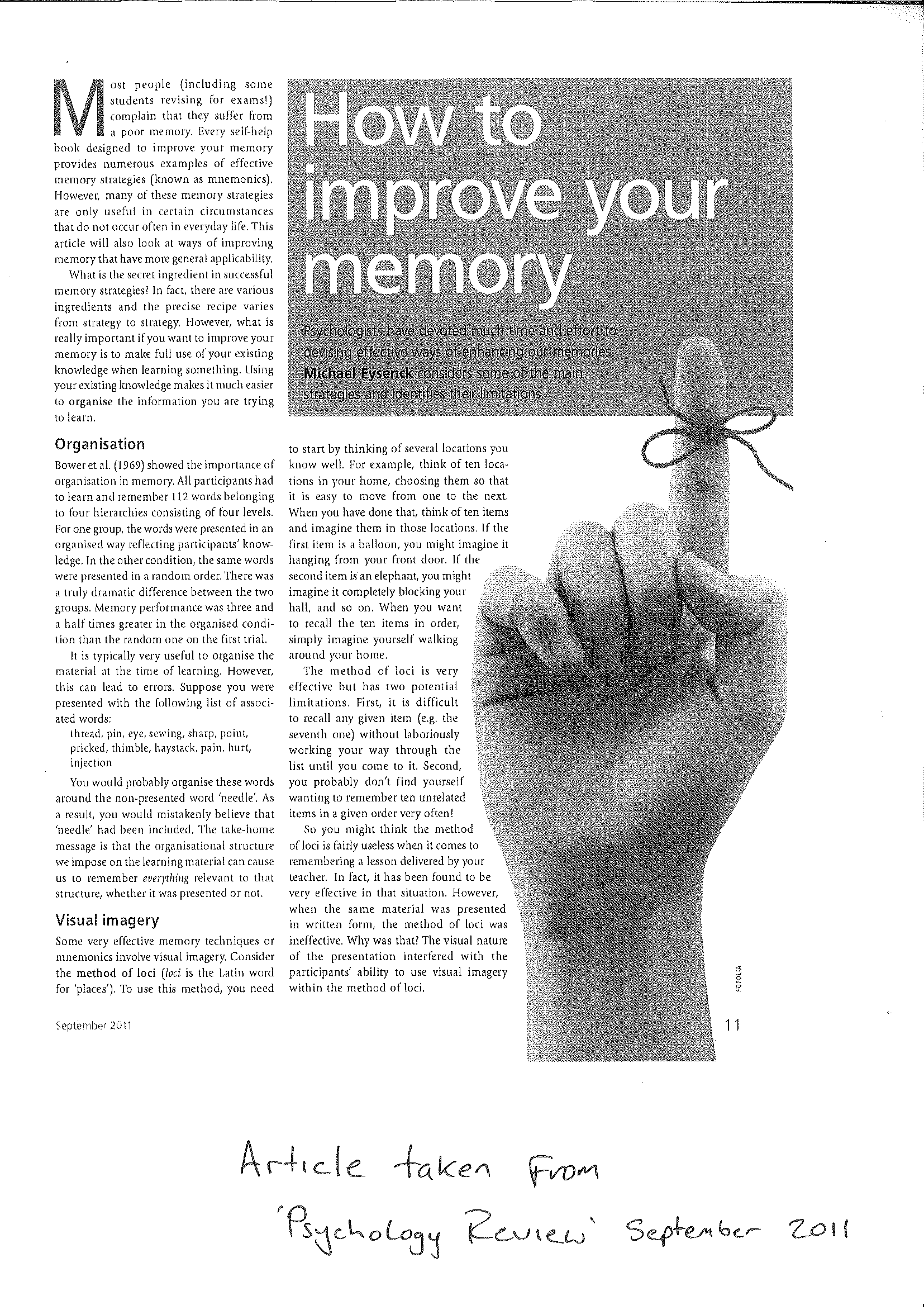 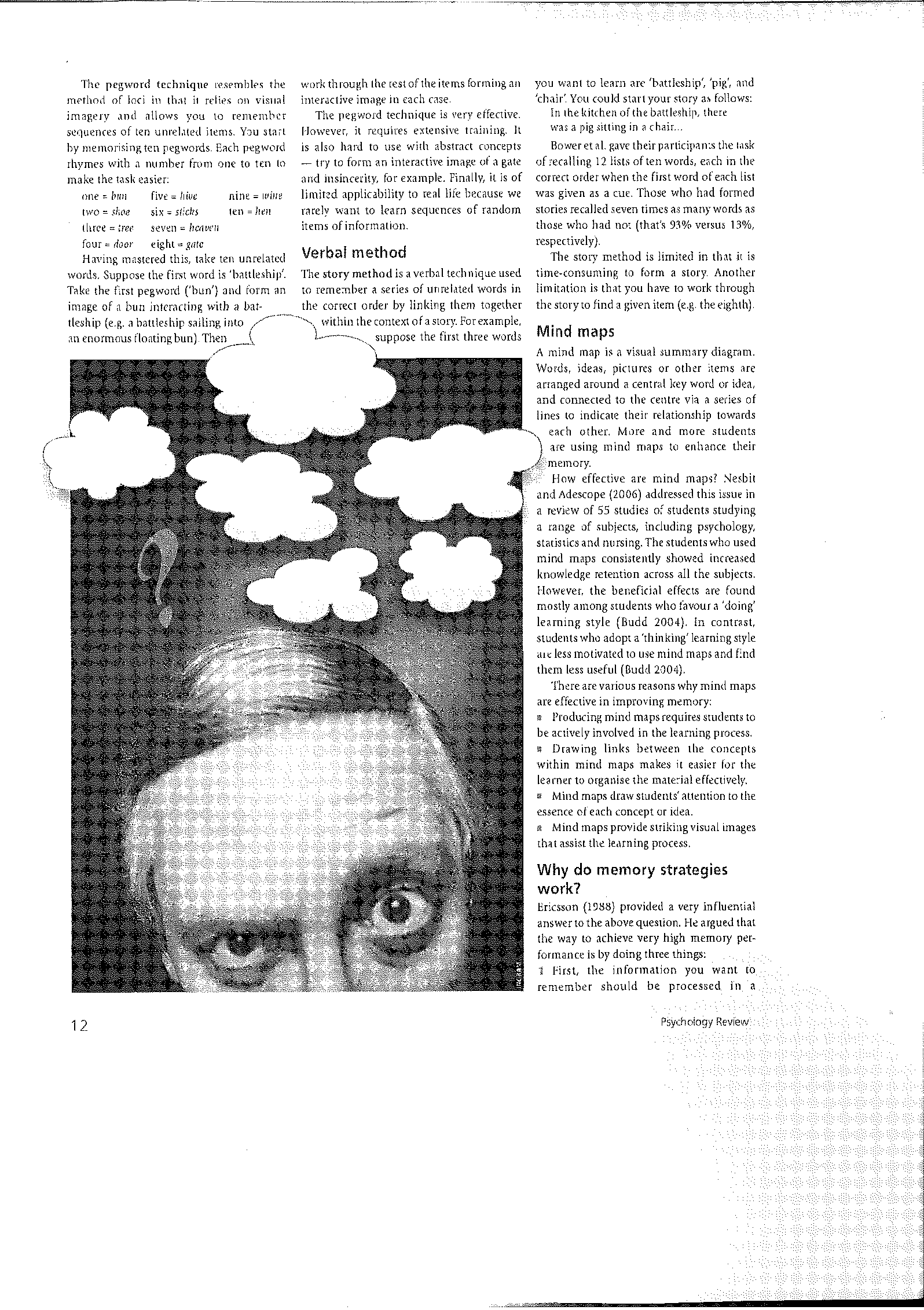 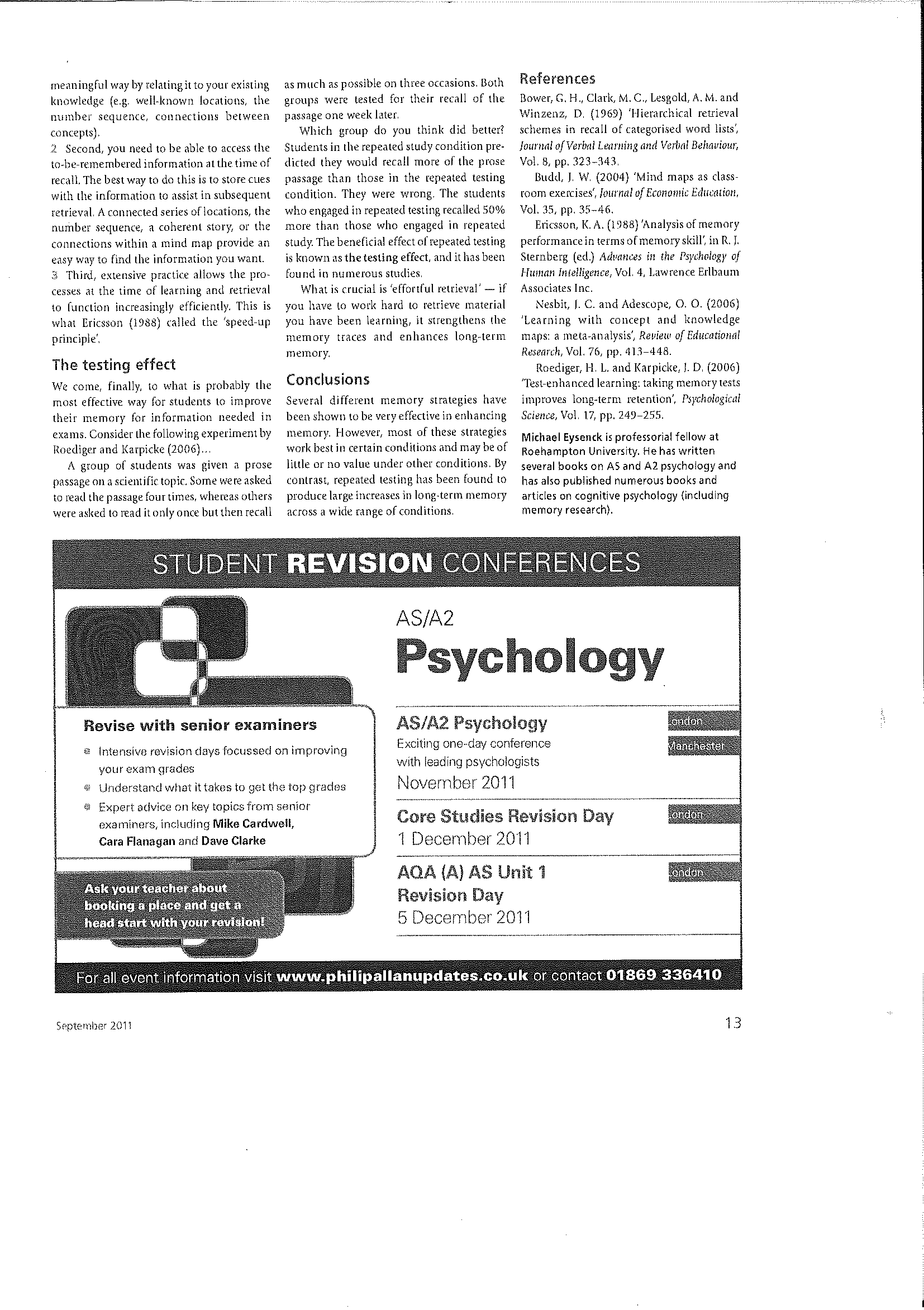 DescriptionEffective? (yes/no)One LimitationMethod of LociOrganisation(Hierarchies)Mind MapsMean averageRangeCondition 1 (simple rehearsal)Condition 2 (learn-test method)